Климины Алексей Алексеевич и Луиза Николаевна. Климин Алексей Алексеевич, будучи ребенком с родителями переехал в Ленинград в конце 1939 года. Провел в осажденном Ленинграде первый год блокады. После войны окончил Московский заготовительный техникум Роспотребсоюза по специальности «Охотоведение и звероводство». С  60-х годов по 2004 г. работал в охотничьем хозяйстве Ленинградской области.Сейчас  Алексей Алексеевич  пенсионер,  мастер спорта по пулевой стрельбе, учитель и наставник наших коллег. Его ученики и сейчас работают в Ленинградской, Новгородской областях, Красноярском Крае.За многолетний самоотверженный труд в охотничьем хозяйстве,  достигнутые успехи в развитии охотничьего, рыболовного, стрелково-стендового спорта, организацию массовой и воспитательной работы Алексей Алексеевич многократно награждался дипломами и почётными грамотами различных ведомств и организаций, награжден медалью «Ветеран труда», «Житель Блокадного Ленинграда». За большой вклад в дело охраны окружающей среды награжден медалью имени летчика-космонавта СССР Ю.А. Гагарина, за руководство и достижение высоких показателей в работе имеет грамоты и благодарности от руководства Совета ВВОО ЛенВО и Совета Всеармейского военно-охотничьего общества Группы Советских войск в Германии. Награжден медалями от имени Правительства ГДР и Польши.Спортсмен, неоднократный победитель и призер различных соревнований по пулевой стрельбе.Его супруга Луиза Николаевна, когда началась война в сентябре 1941 года была эвакуирована с детским домом на большую землю, в Костромскую область. Всегда была рядом и помогала супругу.В настоящее время  наши коллеги проживают в Санкт-Петербурге.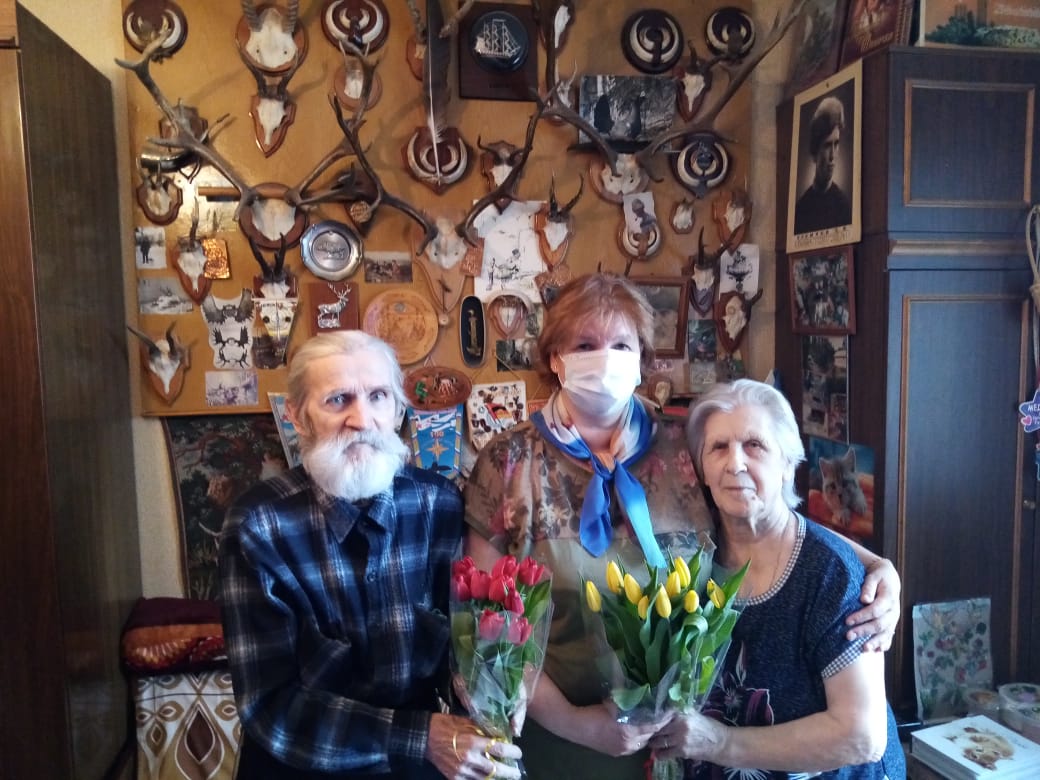 